ARGUELLES MILITARY BIO FORMName:  Edward F. Miccio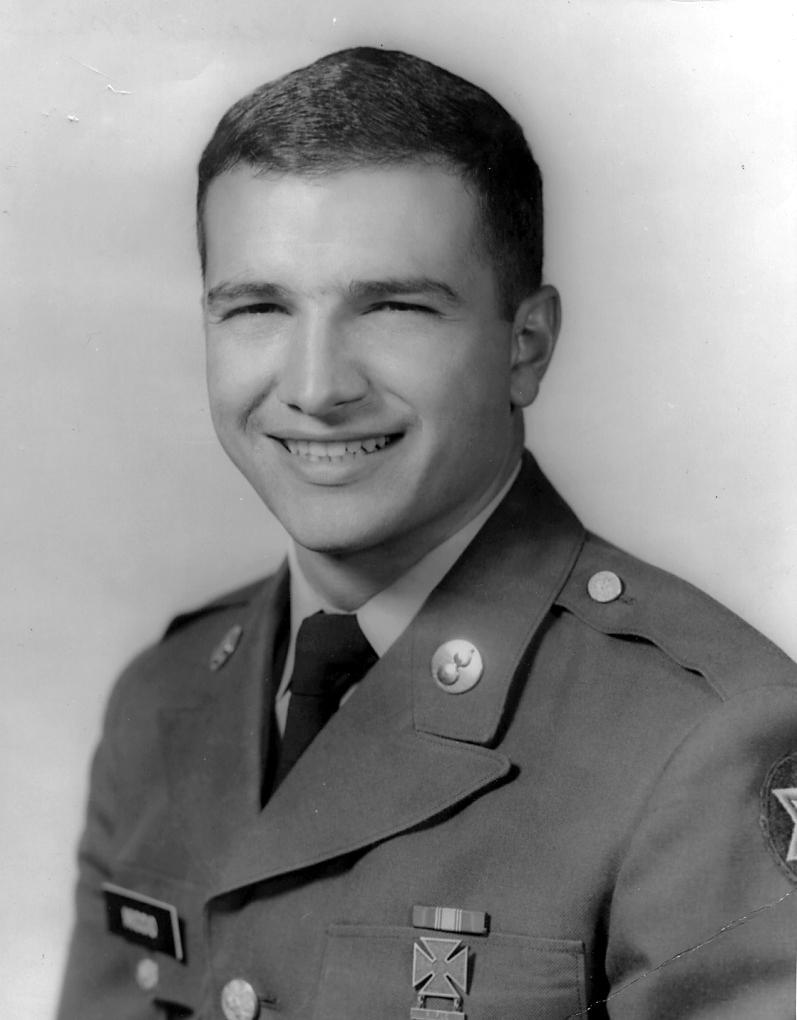 Date of Birth: 10/02/1944Service Branch:  US ArmyRank:  Specialist 5th ClassDate Entered Service: September 1966Date Discharged: September 1969Conflict/Timeframe Served: VietnamMilitary Occupational Specialty (MOS):Small Arms RepairmanSmall Missile System RepairmanNike Hercules Missile System RepairmanCurrent Residence: Westminster, ColoradoEmail Address: ed.miccio@comcast.net